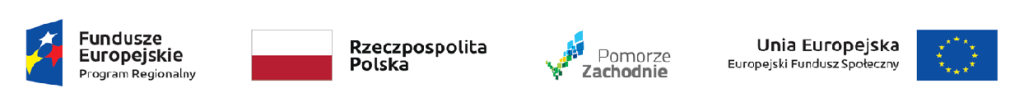 Znak sprawy: Wip.272.14.2021.MN.PNNumer ogłoszenia w BZP: 2021/BZP 00170674/01Kamień Pomorski, dn. 10.11.2021rINFORMACJA O UNIEWAŻNIENIU POSTĘPOWANIA Starostwo Powiatowe w Kamieniu Pomorskim, działając na podstawie przepisów art. 260 ust. 1, zgodnie z dyspozycją art. 266 ustawy z dnia 11 września 2019 roku Prawo zamówień publicznych, informuje o unieważnieniu postępowania o udzielenie zamówienia publicznego pn. Dostawa sprzętu dydaktycznego – sprzęt gastronomiczny, hotelarski, chemiczny, komputerowy oraz do doradztwa zawodowego do Szkół Ponadpodstawowych w Powiecie Kamieńskim (3).Część 4Postępowanie zostało unieważnione na podstawie przepisów art. 255 pkt 7 z uwzględnieniem art. 263, zgodnie z dyspozycją art. 266 ustawy z dnia 11 września 2019 roku Prawo zamówień publicznych.UZASADNIENIE:Wykonawca, którego oferta została wybrana jako najkorzystniejsza uchylił się od zawarcia umowy, a w części 4 w przedmiotowym postępowaniu złożono tylko jedną ofertę.	Komisja przetargowa                                                                                         ............................................................................................(Podpis Kierownika Zamawiającego lub osoby upoważnionej)